                                                              			            ПРОЕКТ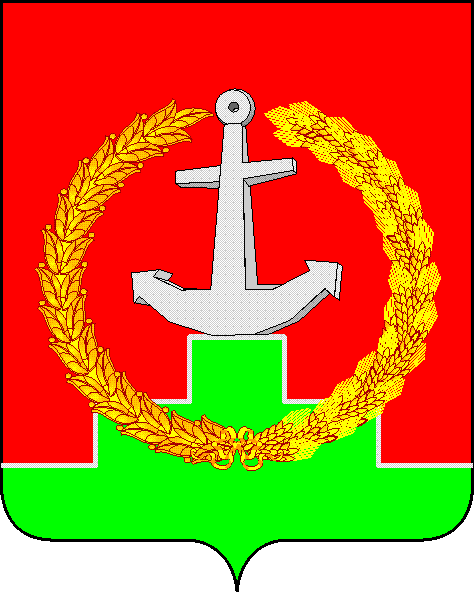 СОБРАНИЕ  ДЕПУТАТОВ МАТВЕЕВО-КУРГАНСКОГО РАЙОНАРостовской областиР Е Ш Е Н И Е«___»______2015                             №____                              п. Матвеев КурганОб утверждении Порядка установлениятарифов на услуги  муниципальных предприятий и учреждений           В соответствии со статьей 35 Федерального закона от 06.10.2003 № 131-ФЗ «Об общих принципах организации местного самоуправления в Российской Федерации», пунктом 6 статьи  24 Устава муниципального образования «Матвеево-Курганский район»,  Собрание  депутатов Матвеево-Курганского районаРЕШИЛО: 1.  Утвердить Порядок установления тарифов на услуги муниципальных предприятий и учреждений согласно приложения.2. Настоящее решение вступает в силу со дня его официального опубликования в газете «Родник» и подлежит размещению на официальном сайте Администрации Матвеево-Курганского района в сети Интернет.3. Контроль за исполнением  решения возложить на Анцева Н.Н. заместителя председателя постоянной комиссии по строительству, благоустройству, транспорту, связи, коммунальному хозяйству и торговле Собрания депутатов Матвеево-Курганского района.Проект вносит:Отдел ЖКХ, строительства, транспорта и связи		А.А. ГончаровПриложение к решению Собрания депутатовМатвеево-Курганского района от  «____»______ 2015. №____ПОРЯДОКУСТАНОВЛЕНИЯ  ТАРИФОВ НА УСЛУГИ МУНИЦИПАЛЬНЫХ ПРЕДПРИЯТИЙ И УЧРЕЖДЕНИЙ1. Общие положения 1.1. Порядок принятия решений об установлении тарифов на услуги муниципальных предприятий и учреждений (далее – Порядок) определяет правовые, экономические и организационные основы регулирования тарифов на услуги муниципальных предприятий и учреждений (далее - тариф) находящихся в собственности муниципального образования «Матвеево-Курганский район» (далее - муниципальных предприятия и учреждения).1.2. В настоящем Порядке используются следующие основные понятия:тариф - ценовая ставка, устанавливаемая с использованием экономических и административных методов, по которой осуществляются расчеты за услуги (товары), оказываемые (производимые) муниципальными предприятиями и учреждениями;расчетный период регулирования - период, на который устанавливается тариф.1.3. Действие настоящего Порядка не распространяется на отношения, связанные с регулированием тарифов, предусмотренных Федеральным законом от 30.12.2004 № 210-ФЗ "Об основах регулирования тарифов организаций коммунального комплекса" и Жилищным кодексом Российской Федерации.2. Принципы и задачи регулирования тарифов 2.1. Принципами регулирования тарифов являются:-достижение баланса интересов потребителей услуг и муниципальных предприятий и учреждений, обеспечивающего доступность услуг для потребителей и эффективное функционирование муниципальных предприятий и учреждений;-установление тарифов, обеспечивающих финансовые потребности муниципальных предприятий и учреждений, необходимых для реализации услуг (производства товаров).2.2. Задачами регулирования тарифов являются:-установление достоверности представляемой муниципальными предприятиями и учреждениями финансово-экономической информации;-выявление неэффективных и необоснованных затрат, включаемых в расчеты тарифов;-определение направлений снижения себестоимости регулируемой деятельности;-защита экономических интересов потребителей;-обеспечение устойчивого развития муниципальных предприятий и учреждений.3. Методы регулирования тарифов 	  3.1. Методами регулирования тарифов являются:-метод экономически обоснованных расходов;-метод индексации.3.2. Метод экономически обоснованных расходов является основным методом регулирования тарифов.При формировании тарифа по методу экономически обоснованных расходов тариф рассчитывается путем калькулирования затрат на единицу услуги (товара) на расчетный период регулирования.3.3. Метод индексации является дополнительным методом регулирования тарифов, в соответствии с которым тарифы, установленные с использованием метода экономически обоснованных расходов, меняются с учетом индексов-дефляторов, устанавливаемых Министерством экономического развития Российской Федерации.4. Порядок регулирования тарифов4.1. Себестоимость оказания услуг (производства товаров) складывается из затрат, связанных с использованием в процессе оказания услуг (производства товаров) основных фондов, материальных, топливно-энергетических и других видов ресурсов, обусловленных технологией и организацией производства, а также затрат, связанных с управлением и обслуживанием производства.4.2. При формировании тарифа уровень рентабельности принимается в размере, не превышающем 15 процентов. Размер прибыли определяется расчетным путем и дифференцируется в зависимости от вида деятельности и финансово-хозяйственного положения муниципального предприятия или учреждения.5. Порядок рассмотрения, установления тарифов и пересмотрадействующих тарифов 5.1. Основаниями для установления тарифов являются обращения муниципальных предприятий и учреждений в Администрацию Матвеево-Курганского района (далее – Администрация муниципального образования).5.2. Пересмотр действующих тарифов осуществляется, как правило, не чаще одного раза в год.Основаниями для досрочного пересмотра действующих тарифов являются:-объективное изменение условий деятельности муниципального предприятия или учреждения, влияющее на стоимость услуг этой организации (в том числе изменение законодательства, чрезвычайные ситуации природного и техногенного характера и т.п.);-предписания контрольных органов муниципального образования;-вступившие в законную силу решения суда;-мотивированные обращения муниципальных предприятий и учреждений.5.3. Для установления тарифа муниципальные предприятия или учреждения представляют в Администрацию муниципального образования следующие документы:-сопроводительное письмо с указанием причин установления либо изменения тарифов;-предварительный расчет тарифов на оказываемые услуги;-коллективный договор;-действующие локальные нормативные акты (штатное расписание, положение об оплате труда, положение о премировании, учетную политику и т.д.);-бухгалтерский баланс и приложения к нему (формы № 1, 2);-данные об основных планируемых и фактических технико-экономических показателях (себестоимость, прибыль и ее использование, численность работающих, фонд оплаты труда, объем производства в натуральном и денежном выражении);-сметы расходов и калькуляции на действующие и предлагаемые тарифы;-расчеты и расшифровки по всем статьям затрат;-нормы и нормативы материальных и трудовых затрат;-копии платежных документов на используемые виды сырья и материалов;-копии договоров с юридическими лицами и индивидуальными предпринимателями, оказывающими услуги, включаемые в себестоимость;-расчет по обоснованию необходимого размера прибыли на расчетный период;-сравнительные данные по статьям расходов и размеру балансовой прибыли за предыдущие два года.Администрация муниципального образования  вправе запрашивать у муниципальных предприятий и учреждений дополнительную информацию для обоснования расчетов, содержащихся в представленных документах.5.4. Администрация муниципального образования  рассматривает представленные документы, осуществляет проверку обоснованности расчетов в месячный срок и выносит постановление об установлении тарифов на услуги муниципальных предприятий и учреждений.В случае несоответствия представленных материалов требованиям настоящего Порядка  Администрация муниципального образования в течение пяти рабочих дней со дня их получения возвращает их отправителю.В случае обоснованного отказа Администрацией муниципального образования в рассмотрении документов  материалы направляются отправителю в течение десяти  рабочих дней с момента их поступления.Председатель Собрания депутатов – глава Матвеево-Курганского района                             Н.Н. Цыбулько